Conclusión«Ceñid los lomos de vuestro entendimiento… Armaos del mismo pensamiento [de Cristo]…  Sed sobrios, y velad… Encomienden sus almas al fiel Creador, y hagan el bien… Estad firmes» (1:13, 4:1, 4:19, 5:8, 5:12).Primera edición en español: 2019Copyright © 2019 por 9Marks para esta versión españolaSeminario Básico—Panorama del N.T.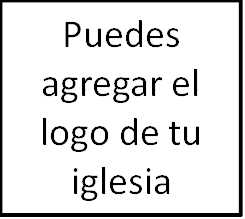 Clase 21: 1 Pedro:	       Los enemigos del Reino (II)Introducción«Si alguno quiere venir en pos de mí, niéguese a sí mismo, y tome su cruz, y sígame» (Mateo 16:24). Propósito
 Fecha y audiencia Estructura y bosquejoCapítulo 1:1-2: Los elegidos de Dios, expatriados en el mundo«A los expatriados de la dispersión» (1:1).Capítulo 1:3—2:10: El alto privilegio y el llamado de ser elegidos y expatriados«Sino, como aquel que os llamó es santo, sed también vosotros santos en toda vuestra manera de vivir; porque escrito está: Sed santos, porque yo soy santo» (1:15-16).Capítulo 2:11—4:11: Un estilo de vida diferente, pero atractivo para el mundo«Por causa del Señor someteos» (2:13).Capítulo 4:12—5:14: Respuesta al sufrimiento«Amados, no os sorprendáis…  sino gozaos por cuanto sois participantes de los padecimientos de Cristo» (4:12-13).El objetivo de 1 Pedro: «Manteniendo buena vuestra manera de vivir entre los gentiles; para que en lo que murmuran de vosotros como de malhechores, glorifiquen a Dios en el día de la visitación» (2:12). Temas principalesLa santidad y el sufrimientoEl sufrimiento de Cristo y el nuestroLa vindicación futuraRespuestas correctas al sufrimientoSer testigosMostrar amorSometernos